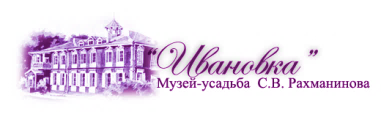 МУЗЕЙ-УСАДЬБА С. В. РАХМАНИНОВА «ИВАНОВКА»при поддержке РОССИЙСКОЙ АКАДЕМИИ МУЗЫКИ ИМЕНИ ГНЕСИНЫХМЕЖРЕГИОНАЛЬНОГО ШАЛЯПИНСКОГО ЦЕНТРАПЕНЗЕНСКОГО ГОРОДСКОГО ОТДЕЛЕНИЯ МЕЖДУНАРОДНОГО СОЮЗА МУЗЫКАЛЬНЫХ ДЕЯТЕЛЕЙВОЛГОГРАДСКОЙ КОНСЕРВАТОРИИ ИМ. П. СЕРЕБРЯКОВАСИРЕНЕВЫЙ ВЕЧЕР В ИВАНОВКЕ18 мая (суббота) 2019 годаПРИ ПОДДЕРЖКЕ: ООО «СУВОРОВО». Генеральный директор Оксана Витальевна МуратковаООО «ПРЯНИКИ ДЕШЕВО». Генеральный директор Лариса Борисовна Струкова ООО «МАЛКОМ-АГРО». Генеральный директор Андрей Юрьевич КузнецовЭкскурсии ВЫСТАВКИАКЦИЯ«Посади свой цветок в Ивановке»Работает КАФЕРаботаютсувенирные лавкиУГОЩЕНИЕЧаепитие15.00Концертный залУсадебного домаКОНЦЕРТ лауреатов VII Всероссийского фестиваля-конкурса «Музыкальный подснежник», посвящённого творчеству композиторов-романтиков16.00Гостинаяу усадебного домаКОНЦЕРТ студентов Российской академии музыки им. Гнесиных.Класс камерного пения старшего преподавателя Е. И. Сапожниковойлауреаты международных конкурсовСофья ЦЫГАНКОВА сопрано, Анастасия ВЕЧЁРКИНА меццо-сопрано, Алина ЧЕРТАШ меццо-сопрано, Екатерина КУДРЯВЦЕВА сопрано, Данактион МАХОВ баритон, Федор ШИНКЕВИЧ тенор, Хелен МАНСАРЕЙ меццо-сопрано, Евгений СЕРГЕЕВ фортепиано. В программе произведения М. Глинки, П. Чайковского, С. Рахманинова, В. Гаврилина17.00Концертный залУсадебного домаМежрегиональный Шаляпинский Центрпредставляет концерт вокальной музыки студентов Московской государственной консерватории имени П. И. Чайковскоголауреат международных конкурсов Кирилл КОМАРОВ баритон(класс профессора А. А. Лошака)лауреат международных конкурсов Никита БОРИСОВ тенор(класс профессора А. П. Мартынова)Партия фортепиано дипломант международных конкурсов Евгения ЛОПУХИНА В ПРОГРАММЕ произведения русских и зарубежных композиторов18.00Гостинаяу усадебного домаКОНЦЕРТ ФОРТЕПИАННОЙ МУЗЫКИлауреат международных конкурсов, ассистент-стажер Российской академии музыки имени Гнесиных (класс доцента Ю. В. Федоровой)Алексей КУЗНЕЦОВ (Москва)19.00Концертный залУсадебного домаКОНЦЕРТ «Запомни этот миг». Приношение С. Рахманинову и М. ТаривердиевуКонцерт студентов кафедры эстрадно-джазовой музыки Волгоградской консерватории им. П. Серебрякова. Класс преподавателя О. В. СабировойАлександра СОЛОВЬЕВА, Елена УСОВА, Виктория КОВАЛЕНКО, Даниил КОЗЛОВ,Партия фортепиано — Сергей ПИЧУЖКИНВ программе произведения Микаэла Таривердиева и Сергея Рахманинова